ПЛАН МЕРОПРИЯТИЙ,посвященных празднованию 100-летия содня образования Дагестанской Автономной Советской Социалистической Республики Дагестан (ДАССР)  МБОУ "Гимназия №13» г. Махачкалы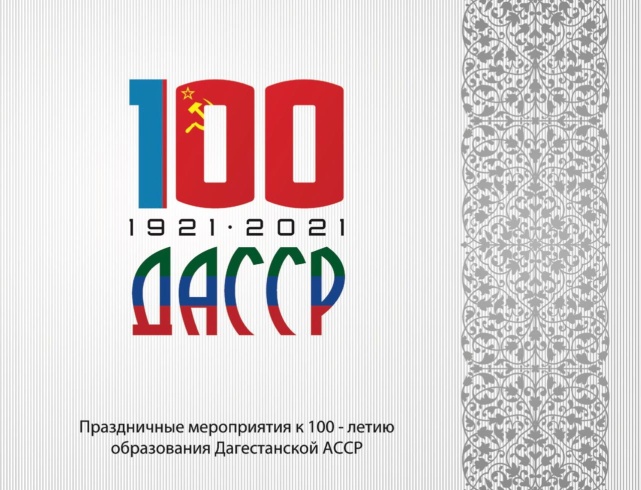 2020-2021 уч. годКлятва моя — Дагестан. Тебе присягаю на верность свою, Дышу я тобою, о тебе я пою. Наименование мероприятийНаименование мероприятийНаименование мероприятийСроки проведенияСроки проведенияОтветственныеРазработка и утверждение плана мероприятий по подготовке и проведению празднования 100-летия со дня образования ДАССРРазработка и утверждение плана мероприятий по подготовке и проведению празднования 100-летия со дня образования ДАССРРазработка и утверждение плана мероприятий по подготовке и проведению празднования 100-летия со дня образования ДАССРдекабрь2020г.декабрь2020г.Директор гимназииПроведение заседаний организационного комитета и совещаний рабочих групп по подготовке и проведению мероприятий в рамках празднования 100-летия со дня образования ДАССРПроведение заседаний организационного комитета и совещаний рабочих групп по подготовке и проведению мероприятий в рамках празднования 100-летия со дня образования ДАССРПроведение заседаний организационного комитета и совещаний рабочих групп по подготовке и проведению мероприятий в рамках празднования 100-летия со дня образования ДАССРпо мере необходимостипо мере необходимостиЗам. директора по ВРРуководители МОРазмещение на официальном сайте ОО материалов, освещающих историческую хронику ДагестанаРазмещение на официальном сайте ОО материалов, освещающих историческую хронику ДагестанаРазмещение на официальном сайте ОО материалов, освещающих историческую хронику Дагестанав течение годав течение годаЗам. по ИКТОформление в гимназии тематических стендов и уголковОформление в гимназии тематических стендов и уголковОформление в гимназии тематических стендов и уголковянварь 2021г.январь 2021г.Зам.директора по ВР ВожатыеСовет старшеклассниковКонкурс  на лучшее оформление тематических стендов и уголков в классах«Юбилею республики посвящается»Конкурс  на лучшее оформление тематических стендов и уголков в классах«Юбилею республики посвящается»Конкурс  на лучшее оформление тематических стендов и уголков в классах«Юбилею республики посвящается»Январь-февраль  2021г.Январь-февраль  2021г.Кабукаева А. Я.Конкурс на лучшее сочинение (Эссе) «Хочу воспеть свой Дагестан», посвящённое 100-летию образования ДАССР (школьный этап 5-11 классы)Конкурс на лучшее сочинение (Эссе) «Хочу воспеть свой Дагестан», посвящённое 100-летию образования ДАССР (школьный этап 5-11 классы)Конкурс на лучшее сочинение (Эссе) «Хочу воспеть свой Дагестан», посвящённое 100-летию образования ДАССР (школьный этап 5-11 классы)январь2021г.январь2021г.Руководитель ШМОФилологовАлидаева У. Р. Организация экскурсий для школьников в музеи, другие места республики, имеющие историческую значимостьОрганизация экскурсий для школьников в музеи, другие места республики, имеющие историческую значимостьОрганизация экскурсий для школьников в музеи, другие места республики, имеющие историческую значимостьВ течение годаВ течение годаАдминистрация ОООткрытые уроки, посвященные истории образования Дагестанской АССРОткрытые уроки, посвященные истории образования Дагестанской АССРОткрытые уроки, посвященные истории образования Дагестанской АССРЯнварь 2021Январь 2021Зам. директора по ВР,администрация гимназии,классные руководители,библиотекарь Конкурс на лучшее исполнение стихотворения на национальных языкахКонкурс на лучшее исполнение стихотворения на национальных языкахКонкурс на лучшее исполнение стихотворения на национальных языкахФевраль 2021Февраль 2021Зам. директора по ВР,администрация гимназии,классные руководители,библиотекарь Классные часы «Моя малая Родина Дагестан», «Лежит средь гор красивый райский край-Дагестан», «Дагестан-наш край родной» и т.д.Классные часы «Моя малая Родина Дагестан», «Лежит средь гор красивый райский край-Дагестан», «Дагестан-наш край родной» и т.д.Классные часы «Моя малая Родина Дагестан», «Лежит средь гор красивый райский край-Дагестан», «Дагестан-наш край родной» и т.д.В течение годаВ течение годаЗам. директора по ВР,администрация гимназии,классные руководители,библиотекарь Встречи известных людей республики с учащимисяВстречи известных людей республики с учащимисяВстречи известных людей республики с учащимисяВ течение годаВ течение годаАдминистрация гимназии, классные руководителиТематические выставки в школьной библиотеке, посвященные 100-летиюобразования Дагестанской АССРТематические выставки в школьной библиотеке, посвященные 100-летиюобразования Дагестанской АССРТематические выставки в школьной библиотеке, посвященные 100-летиюобразования Дагестанской АССРЯнварь - март 2021 г.Январь - март 2021 г.БиблиотекарьОткрытые занятия, мастер-классы по этнокультуре Дагестана (ковроткачество, резьба по дереву, лепка, обработка камня)Открытые занятия, мастер-классы по этнокультуре Дагестана (ковроткачество, резьба по дереву, лепка, обработка камня)Открытые занятия, мастер-классы по этнокультуре Дагестана (ковроткачество, резьба по дереву, лепка, обработка камня)Январь-февраль2021Январь-февраль2021Классные руководители Учителя ИЗО и технологииУчастие в городском конкурсе«Очаг-мой родной Дагестан»Участие в городском конкурсе«Очаг-мой родной Дагестан»Участие в городском конкурсе«Очаг-мой родной Дагестан»Февраль    2021 г.Февраль    2021 г.Администрация гимназии, классные руководителиТеатральная постановка по мотивам литературного материала дагестанских авторовТеатральная постановка по мотивам литературного материала дагестанских авторовТеатральная постановка по мотивам литературного материала дагестанских авторовФевраль-март2021 г.Февраль-март2021 г.Классные руководители МО филологовУчастие в мероприятиях, проводимых по плану Минкультуры, Минобрнауки и Минмолодежи РДУчастие в мероприятиях, проводимых по плану Минкультуры, Минобрнауки и Минмолодежи РДУчастие в мероприятиях, проводимых по плану Минкультуры, Минобрнауки и Минмолодежи РДВ течение годаВ течение годаАдминистрация гимназииКонкурс декоративно-прикладного творчества «Поэзия народного костюма»Конкурс декоративно-прикладного творчества «Поэзия народного костюма»Конкурс декоративно-прикладного творчества «Поэзия народного костюма»03.2021 г.03.2021 г.Учителя технологииОнлайн-флешмоб «Фото в национальных костюмах» в социальных сетяхОнлайн-флешмоб «Фото в национальных костюмах» в социальных сетяхОнлайн-флешмоб «Фото в национальных костюмах» в социальных сетях03.2021г.03.2021г.Учителя технологииВыставка традиционной одежды народов ДагестанаВыставка традиционной одежды народов ДагестанаВыставка традиционной одежды народов Дагестана04.2021 г.04.2021 г.Администрация ООВыставка детских работ «Я горжусь своей республикой»Выставка детских работ «Я горжусь своей республикой»Выставка детских работ «Я горжусь своей республикой»Январь - сентябрь 2021гЯнварь - сентябрь 2021гВожатые Совет старшеклассниковКонкурс фотографий «Дагестан моими глазами»7-11 классыКонкурс фотографий «Дагестан моими глазами»7-11 классыКонкурс фотографий «Дагестан моими глазами»7-11 классыАпрель 2021 г.Апрель 2021 г.Зам. директора по ВРКонкурс исследовательских работ «Мой Дагестан»Школьный этапКонкурс исследовательских работ «Мой Дагестан»Школьный этапКонкурс исследовательских работ «Мой Дагестан»Школьный этапАпрель  2021г.Апрель  2021г.Руководители МО «Славные имена» -выставка и лекторий о выдающихся общественных деятелях Дагестана«Славные имена» -выставка и лекторий о выдающихся общественных деятелях Дагестана«Славные имена» -выставка и лекторий о выдающихся общественных деятелях Дагестанав течении года.в течении года. Библиотекарь Выставка «Дагестан литературный»Выставка «Дагестан литературный»Выставка «Дагестан литературный»март 2021г.март 2021г.Библиотекарь Конкурс стихов «В ладони сердце можно уместить»Конкурс стихов «В ладони сердце можно уместить»Конкурс стихов «В ладони сердце можно уместить»Январь-февраль 2021г.Январь-февраль 2021г. Руководитель МО филологовВнеклассные мероприятия «Знатоки истории Дагестана»Внеклассные мероприятия «Знатоки истории Дагестана»Внеклассные мероприятия «Знатоки истории Дагестана»Май 2021 г.Май 2021 г.Учителя истории и классные руководителиФлешмоб «Пою о тебе, мой Дагестан»Флешмоб «Пою о тебе, мой Дагестан»Флешмоб «Пою о тебе, мой Дагестан»Март  2021г.Март  2021г.Совет старшеклассниковОбеспечение санитарной уборки территорий, посадка зеленых насажденийв течение годав течение годав течение годаАдминистрация гимназииАдминистрация гимназииОбеспечение праздничного оформления гимназииянварь 2021г.январь 2021г.январь 2021г.Администрация гимназииАдминистрация гимназииУсиление профилактических и режимных мер по обеспечению общественного правопорядка, антитеррористической и противопожарной безопасности на весь периодна весь периодна весь периодАдминистрация гимназииАдминистрация гимназииТоржественная линейка  посвященные 100-летию Дагестанской АССР20 января 2021г.20 января 2021г.20 января 2021г.Администрация гимназииАдминистрация гимназии